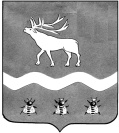 Межведомственная комиссия по охране труда в ЯКОВЛЕВСКОМ МУНИЦИПАЛЬНОМ РАЙОНЕ692361, с. Яковлевка, пер. Почтовый, 7, т./ф. (42371) 91620 Р Е Ш Е Н И Е № 3от «06» марта 2023 года   10.00Заслушав и обсудив информацию главного специалиста-эксперта отдела страхования профессиональных рисков №1 ОСФР по Приморскому краю Юлии Игоревны Вереновской «О правилах финансового обеспечения в 2023 году предупредительных мер по сокращению производственного травматизма и профессиональной заболеваемости работников и санитарно курортного лечения работников, занятых на работах с вредными и (или) опасными производственными факторами, установление скидок и надбавок на взносы в ФСС РФ»  межведомственная комиссия по охране трудаРЕШИЛА:         1. Информацию принять к сведению и разместить на сайте Администрации Яковлевского муниципального района.         2. В целях финансового обеспечения предупредительных мер по сокращению производственного травматизма и профессиональных заболеваний рекомендовать руководителям предприятий, организаций:         2.1. Использовать право на частичное финансирование предупредительных мер по сокращению производственного травматизма и профессиональных заболеваний, своевременно подавать заявки (до 1 августа 2023 года) в филиал №1 ГУ –Приморского отделения ФСС г. Арсеньев.         3. Главному специалисту по государственному управлению охраной труда Администрации Яковлевского муниципального района Абраменок Оксане Алексеевне взаимодействовать с представителями ФСС РФ и оказывать консультативную помощь работодателям.Председатель межведомственной комиссии   по охране труда в Яковлевском муниципальном районе, заместитель главы Администрации Яковлевского муниципального района                                                                С.А. ШиловО правилах финансового обеспечения в 2023 году предупредительных мер по сокращениюпроизводственного травматизма и профессиональной заболеваемости работников и санитарно-курортного лечения работников, занятых на работах с вредными и (или) опасными производственными факторами, установление скидок и надбавок на взносы в ФСС РФ